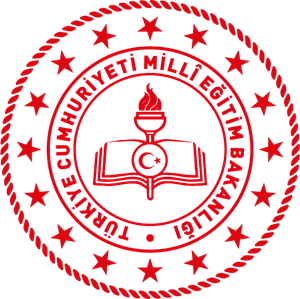 T.C.İNCİRLİOVA MİLLİ EĞİTİM MÜDÜRLÜĞÜDEĞERLER EĞİTİMİ RESİM, ŞİİR,  KISA  FİLM , PİYES YARIŞMALARI YÖNERGESİMART 2022İNCİRLİOVA  İLÇE MİLLİ EĞİTİM MÜDÜRLÜĞÜDEĞERLER EĞİTİMİDEĞERLER EĞİTİMİ RESİM, ŞİİR, KISA FİLM, PİYES  YARIŞMALARI ŞARTNAMESİAMAÇ : İncirliova İlçe Milli Eğitim Müdürlüğü’ne bağlı eğitim kurumlarında, milli, manevi ve evrensel değerler doğrultusunda öğrencilerin yetiştirilmesi ve kişilik gelişimlerinin sağlanması, değerlerimize karşı duyarlılık oluşturulması vb. amaçlarla yapılan değerler eğitimi çalışmalarını görünür hale getirmek, milli, manevi ve evrensel değerlerimizi içeren örnek davranışların benimsenmesini ve yaygınlaştırılmasını sağlamak, bu amaç doğrultusunda arşiv oluşturarak değerler eğitimi kaynaklarını zenginleştirmektir.KAPSAM: Değerler Eğitimi İyi Örnekler Projesi; İncirliova İlçe Milli Eğitim Müdürlüğüne bağlı resmi ve özel ilkokul, ortaokul ve lise kademelerinde eğitime devam eden öğrencileri, öğrenci velilerini ve bu kurumda görev yapan öğretmenleri kapsamaktadır.GEREKÇE: İlçemizde resmi ve özel ilkokul, ortaokul ve lise kademelerinde, öğretmenlerimiz tarafından dersler esnasında, özel ve belirli günlerde Milli Eğitim Bakanlığının değerler eğitimi mevzuatına uygun “sevgi, sorumluluk, saygı, hoşgörü, duyarlılık, özgüven, diğerkâmlık (empati), adil olma, cesaret, liderlik, nazik olmak, dostluk, yardımlaşma, dayanışma, temizlik, doğruluk, dürüstlük, aile birliğine önem verme, bağımsız ve özgür düşünebilme, iyimserlik, estetik duyguların geliştirilmesi, misafirperverlik, vatanseverlik, iyilik yapmak, çalışkanlık, paylaşımcı olmak, şefkat- merhamet, selamlaşma, alçakgönüllülük, kültürel mirasa sahip çıkma, fedakârlık” vb. konularda çalışmalar halihazırda yürütülmektedir. Öğretmenlerimiz, bu doğrultuda birçok etkinlik düzenlemekte ve öğrencilerin katılımını sağlamakta, milli, manevi ve evrensel değerlerimizin benimsenmesi ve benimsetilmesi adına yoğun çaba sarf etmektedir. Fakat yapılan çalışmaların etkisi, yapıldığı kurum sınırlarında kalmakta ve diğer öğrencilere, velilere ve öğretmenlere ulaşım düzeyi sınırlı kalmaktadır. Bu doğrultuda okullarımızda yapılan çalışmalardan dereceye girenler, İncirliova İlçe Milli Eğitim Müdürlüğü tarafından kitapçık, e-kitapçık ve sunu haline getirilecek, sonraki dönemlerde yapılacak çalışmalarda kullanılacaktır. İncirliova İlçe Milli Eğitim Müdürlüğü’ne bağlı eğitim kurumlarında yapılan değerler eğitimi çalışmalarının görünür hale getirilmesi, bu çalışmaların yerel ve ulusal düzeyde var olan değerler eğitimi kaynaklarını zenginleştirmesi amaçlanmaktadır.  PAYDAŞLAR:İlçe Müftülüğü yarışmanın duyurulması, ödüllendirilmesi hususlarında paydaş kurum olarak yer alacaktır. Eserler Diyanetin ve Müftülüklerin sosyal medya hesaplarında ve eserlerinde kullanılabilecektir.DAYANAK: Türkiye Cumhuriyeti Anayasası1739 Sayılı Milli Eğitim Temel Kanunu6698 sayılı Kişisel Verilerin Korunması Kanunu20. Milli Eğitim Şurası KararlarıOkul Öncesi ve İlköğretim Kurumları YönetmeliğiOrtaöğretim Kurumları YönetmeliğiRehberlik ve Psikolojik Danışma Hizmetleri YönetmeliğiMEB 2012/5 Sayılı Değerler Eğitimi GenelgesiHADİSLERLE RESİM YARIŞMASIKONUSU : 	Hadislerle Değerler Eğitimi Resim YarışmasıHADİSLER DUYARLILIK “Rahatsız edici bir şeyi yoldan kaldırmak sadakadır.” “Kıyamet kopuyor olsa ve birinizin elinde bir fidan bulunsa, kıyamet kopmadan onu dikebilirse bunu hemen yapsın.” EMPATİ “Kendine yapılmasını istemediğin şeyi mümin kardeşine de yapma.” “Kendin için istediğini Müslüman kardeşin için de istemedikçe hakkıyla iman etmiş olmazsınız.” MERHAMET “Merhamet etmeyene merhamet edilmez.” “Müminler, birbirlerini sevmede, birbirlerine merhamet ve şefkat göstermede, tıpkı bir organı rahatsızlandığında diğer organları da uykusuzluk ve yüksek ateşle bu acıyı paylaşan bir bedene benzer.” FEDAKARLIK Mü’minin iki güzel meziyeti: Fadakârlık ve İsar” “İki haslet vardır ki, Allah onları sever: Onlardan biri cömertlik, diğeri ise maddi ve manevi fedakarlıktır.  İki haslet vardır ki, Allah onlardan nefret eder: Bunlardan birincisi kötü ahlaktır, diğeri ise cimriliktir." DAYANIŞMA VE YARDIMLAŞMA “Zalim de olsa mazlum da olsa kardeşine yardım et.” "Mü'min mü'min için, parçaları birbirini destekleyen bir bina gibidir." CESARET  “Bir kişide bulunan huyların en kötüsü, aşırı cimrilik ve korkaklıktır.” “Varlığım kudret elinde bulunan Allah’a yemin ederim ki, yanımda hiç kimse olmasa bile, ben tek başıma Bedir’e gideceğim!" TEMİZLİK  “Temizlik imandandır.” “Cennetin anahtarı namaz, namazın anahtarı da temizliktir” ALÇAKGÖNÜLLÜLÜK “Kibir, her güzelliğin, (her iyiliğin, her nimetin) âfetidir.” “O kadar mütevazı olun ki, kimse kimseye böbürlenmesin; kimse kimseye zulmetmesin.” SELÂMLAŞMA “Selâmlaşmayı yayarsanız, cennete girersiniz.” "Binekli, yürüyene; yürüyen, oturana; az olanlar çok olanlara selâm versin." DOSTLUK “Kişi sevdiği ile beraberdir.” “Kötü arkadaş, demirci körüğü gibidir. Üflenince, ateş kıvılcımları seni yakmazsa da, kokusu seni rahatsız eder.” “İyi arkadaş, güzel koku satan gibidir. Sana koku sürmese de, yanında bulunduğun müddetçe güzel kokusundan faydalanırsın.” LİDERLİK  “Emanet ehil olmayana verildiğinde kıyametin kopmasını bekleyin.” "Kıyamet günü, insanların Allah'a en sevdiği ve meclis bakımından en yakını adil imam (devlet reisi), Allah'ın en sevmediği ve meclis bakımından en uzağı zalim imamdır." KAPSAM : 	Özel ve Resmi İlkokul 1, 2, 3 ve 4.sınıf öğrencileri		: Resim	Özel ve Resmi Ortaokul 5, 6, 7 ve 8.sınıf öğrencileri	: Resim             Özel ve Resmi Lise 9, 10, 11, 12.sınıf öğrencileri		: Resim 	20 Yaş Altı Açık Öğretim Lisesi Öğrencileri (Halk Eğitim Merkezi):Resim	Tüm Öğretmenler Seçici kurul üyeleri hariç			:ResimİLÇE MİLLİ EĞİTİM MÜDÜRLÜKLERİ SORUMLU BİRİM:	İlçe Milli Eğitim Müdürlüğü; Strateji Geliştirme Şubesi (Yarışmalar, Sporcu İzinleri, Milli Bayramlar, Belirli Gün ve Haftalar)	OKUL MÜDÜRLÜKLERİNCE YAPILACAK İŞLER : 1.	Yarışmaya tüm Özel ve Resmi İlkokul,  Ortaokul ve Liselerin öğrencileri ile 20 yaş altı açıköğretim lisesi öğrencileri  katılabilecektir. Bu konuda okullar, İlçe Milli Eğitim Müdürlüğüne karşı sorumludur. 2.	Okul Müdürlükleri yarışmaları zamanında duyuracaktır. 3.	Yarışmaya katılmak isteyen öğrenciler, okul müdürlüklerine müracaat edeceklerdir. 4.	Okul içi yarışmada ilk üçe giren öğrenciler, imkanlar dahilinde okul müdürlüğünce ödüllendirilecektir.5. Yarışmaya katılan öğretmenlerin eserlerinin tamamı ilçeye gönderilecektir.6-  Okullar tarafından seçilen eserler 20 Mayıs Cuma günü mesai bitimine kadar İlçe Milli Eğitim Müdürlüğüne gönderilecektir.7-Başvuru yapan tüm öğrencilerin velilerinin, bu yönergenin ekinde yer alan Değerler Eğitimi Yarışma Veli İzin Belgesini (Ek-1) doldurması sağlanacaktır.İLÇE MİLLİ EĞİTİM MÜDÜRLÜĞÜNCE YAPILACAK İŞLER : 1.	İlçe Milli Eğitim Müdürü veya görevlendireceği Şube Müdürü başkanlığında, en az üç, en fazla beş kişiden oluşan değerlendirme komisyonu oluşturulacaktır. 2.	Yarışmaların ilgili alanına uygun İlçe Değerlendirme Komisyonu oluşturulacaktır. 3.	Okullarda ilk üçe giren eserler ilçeye gönderilecek, ilçe komisyonu tarafından değerlendirilecektir. 4.	Tüm çalışmalarda yer alan İlçe Değerlendirme Komisyonu üyelerinin, görevli/izinli sayılmaları için İlçe Milli Eğitim Müdürü tarafından gerekli işlemler yapılacaktır.AÇIKLAMALAR: 1.	Komisyonların verdiği karar kesindir. 2. 	Gönderilen eserler yarışmacıların kendilerine ait olmalıdır. Aksi takdirde değerlendirmeye alınmayacaktır. RESİM YARIŞMASINDA -	Kağıt boyutları  35x50 cm olacaktır.- 	Resimlerde teknik serbesttir.	Resimlerin arkasına yarışmacının adı soyadı, okulu yazılacaktır. ŞİİR YARIŞMASINDAKAPSAM : 	Özel ve Resmi İlkokul 1, 2, 3 ve 4.sınıf öğrencileri		: Şiir	Özel ve Resmi Ortaokul 5, 6, 7 ve 8.sınıf öğrencileri	: Şiir              Özel ve Resmi Lise 9, 10, 11, 12	.sınıf öğrencileri	: Şiir 	20 Yaş Altı Açık Öğretim Lisesi Öğrencileri (Halk Eğitim Merkezi):Şiir	Seçici kurul üyeleri hariç tüm Öğretmenler 			:Şiir-	Peygamber Efendimizin İsimlerinin Akrostiş tekniği ile yazılması şeklinde olacaktır. -	Şiirler, bilgisayar çıktısı, 12 Punto, Times New Roman yazı karakteri ile yazılacaktır. -	Şiirlerin arkasına yarışmacının adı soyadı, okulu yazılacaktır.İLÇE MİLLİ EĞİTİM MÜDÜRLÜKLERİ SORUMLU BİRİM:	İlçe Milli Eğitim Müdürlüğü; Strateji Geliştirme Şubesi (Yarışmalar, Sporcu İzinleri, Milli Bayramlar, Belirli Gün ve Haftalar)	OKUL MÜDÜRLÜKLERİNCE YAPILACAK İŞLER : 1.	Yarışmaya tüm Özel ve Resmi İlkokul,  Ortaokul ve Liselerin öğrencileri, 20 Yaş Altı Açık Öğretim Lisesi Öğrencileri (Halk Eğitim Merkezi) ile seçici kurul üyeleri hariç tüm öğretmenler katılabilecektir. Bu konuda okullar, İlçe Milli Eğitim Müdürlüğüne karşı sorumludur. 2.	Okul Müdürlükleri yarışmaları zamanında duyuracaktır. 3.	Yarışmaya katılmak isteyen öğrenciler, okul müdürlüklerine müracaat edeceklerdir. 4.	Okul içi yarışmada ilk üçe giren öğrenciler, imkanlar dahilinde okul müdürlüğünce ödüllendirilecektir.5. Yarışmaya katılan öğretmenlerin eserlerinin tamamı ilçeye gönderilecektir.6-  Okullar tarafından seçilen eserler 20 Mayıs Cuma günü mesai bitimine kadar İlçe Milli Eğitim Müdürlüğüne gönderilecektir.7-Başvuru yapan tüm öğrencilerin velilerinin, bu yönergenin ekinde yer alan Değerler Eğitimi Yarışma Veli İzin Belgesini (Ek-1) doldurması sağlanacaktır.İLÇE MİLLİ EĞİTİM MÜDÜRLÜĞÜNCE YAPILACAK İŞLER : 1.	İlçe Milli Eğitim Müdürü veya görevlendireceği Şube Müdürü başkanlığında, en az üç, en fazla beş kişiden oluşan değerlendirme komisyonu oluşturulacaktır. 2.	Yarışmaların ilgili alanına uygun İlçe Değerlendirme Komisyonu oluşturulacaktır. 3.	Okullarda ilk üçe giren eserler ilçeye gönderilecek, ilçe komisyonu tarafından değerlendirilecektir. 4.	Tüm çalışmalarda yer alan İlçe Değerlendirme Komisyonu üyelerinin, görevli/izinli sayılmaları için İlçe Milli Eğitim Müdürü tarafından gerekli işlemler yapılacaktır.AÇIKLAMALAR: 1.	Komisyonların verdiği karar kesindir. 2.	Öğrencilerin gönderdiği eserler kendilerine ait olmalıdır. Aksi takdirde değerlendirmeye alınmayacaktır. ESERLER : -	Derece alsın, almasın tüm eserler İncirliova İlçe Milli Eğitim Müdürlüğünce basılı yayınlarda ve etkinliklerde kullanabilecek, bunun için herhangi bir telif ücreti ödenmeyecektir. Katılımcılar bu şartı kabul etmiş sayılırlar. -	Bu şartnamede belirtilen hususları yer, zaman, şahıs olarak (gerektiğinde tüm şartları) İncirliova İlçe Milli Eğitim Müdürlüğü değiştirme ve kaldırma yetkisine sahiptir. -	Bu şartnameyi İncirliova İlçe Milli Eğitim Müdürlüğü yürütür. KISA FİLM YARIŞMASINDAKAPSAM : 	Özel ve Resmi İlkokul 1, 2, 3 ve 4.sınıf öğrencileri		: Kısa film	Özel ve Resmi Ortaokul 5, 6, 7 ve 8.sınıf öğrencileri	: Kısa film            Özel ve Resmi Lise 9, 10, 11, 12	.sınıf öğrencileri	: Kısa film	20 Yaş Altı Açık Öğretim Lisesi Öğrencileri (Halk Eğitim Merkezi):Kısa Film	Seçici kurul üyeleri hariç tüm Öğretmenler 			:Kısa Film-	Değerler Eğitimi: Sevgi, sorumluluk, saygı, hoşgörü, duyarlılık, özgüven, diğerkâmlık (empati), adil olma, cesaret, liderlik, nazik olmak, dostluk, yardımlaşma, dayanışma, temizlik, doğruluk, dürüstlük, aile birliğine önem verme, bağımsız ve özgür düşünebilme, iyimserlik, estetik duyguların geliştirilmesi, misafirperverlik, vatanseverlik, iyilik yapmak, çalışkanlık, paylaşımcı olmak, şefkat- merhamet, selamlaşma, alçakgönüllülük, kültürel mirasa sahip çıkma, fedakârlık şeklinde olacaktır.Senaryo: Orijinal bir fikre dayanmalı, alıntı olmamalıdır.- Filmler: “Klasik anlatı ve görsel öğelerin yanı sıra, animasyon, belgesel, grafik vb. formatlarda” hazırlanabilir.- “Senaryo yazımı, film yönetmenliği, film çekimi” gibi önem arz eden görevler tamamen yarışmacılar tarafından yürütülür.- Film süresi en az 60 sn (1 dk.) ile en fazla 600 sn. (10 dk) dir.- Yarışmaya katılacak filmler, “DVD formatında veya flash bellek ortamında ” gönderilecektir. İLÇE MİLLİ EĞİTİM MÜDÜRLÜKLERİ SORUMLU BİRİM:	İlçe Milli Eğitim Müdürlüğü; Strateji Geliştirme Şubesi (Yarışmalar, Sporcu İzinleri, Milli Bayramlar, Belirli Gün ve Haftalar)	OKUL MÜDÜRLÜKLERİNCE YAPILACAK İŞLER : 1.	Yarışmaya tüm Özel ve Resmi İlkokul,  Ortaokul ve Liselerin öğrencileri, 20 Yaş Altı Açık Öğretim Lisesi Öğrencileri (Halk Eğitim Merkezi) ile seçici kurul üyeleri hariç tüm öğretmenler katılabilecektir. Bu konuda okullar, İlçe Milli Eğitim Müdürlüğü’ne karşı sorumludur. 2.	Okul Müdürlükleri yarışmaları zamanında duyuracaktır. 3.	Yarışmaya katılmak isteyen öğrenciler, okul müdürlüklerine müracaat edeceklerdir. 4.	Okul içi yarışmada ilk üçe giren öğrenciler, imkanlar dahilinde okul müdürlüğünce ödüllendirilecektir.5. Yarışmaya katılan öğretmenlerin eserlerinin tamamı ilçeye gönderilecektir.6-  Okullar tarafından seçilen eserler 20 Mayıs Cuma günü mesai bitimine kadar İlçe Milli Eğitim Müdürlüğüne gönderilecektir.7-Başvuru yapan tüm öğrencilerin velilerinin, bu yönergenin ekinde yer alan Değerler Eğitimi Yarışma Veli İzin Belgesini (Ek-1) doldurması sağlanacaktır.İLÇE MİLLİ EĞİTİM MÜDÜRLÜĞÜNCE YAPILACAK İŞLER : 1.	İlçe Milli Eğitim Müdürü veya görevlendireceği Şube Müdürü başkanlığında, en az üç, en fazla beş kişiden oluşan değerlendirme komisyonu oluşturulacaktır. 2.	Yarışmaların ilgili alanına uygun İlçe Değerlendirme Komisyonu oluşturulacaktır. 3.	Okullarda ilk üçe giren eserler ilçeye gönderilecek, ilçe komisyonu tarafından değerlendirilecektir. 4.	Tüm çalışmalarda yer alan İlçe Değerlendirme Komisyonu üyelerinin, görevli/izinli sayılmaları için İlçe Milli Eğitim Müdürü tarafından gerekli işlemler yapılacaktır.AÇIKLAMALAR: 1.	Komisyonların verdiği karar kesindir. 2.	Öğrencilerin gönderdiği eserler kendilerine ait olmalıdır. Aksi takdirde değerlendirmeye alınmayacaktır. ESERLER : -	Derece alsın, almasın tüm eserler İncirliova İlçe Milli Eğitim Müdürlüğünce basılı yayınlarda ve etkinliklerde kullanabilecek, bunun için herhangi bir telif ücreti ödenmeyecektir. Katılımcılar bu şartı kabul etmiş sayılırlar. -	Bu şartnamede belirtilen hususları yer, zaman, şahıs olarak (gerektiğinde tüm şartları) İncirliova İlçe Milli Eğitim Müdürlüğü değiştirme ve kaldırma yetkisine sahiptir. -	Bu şartnameyi İncirliova İlçe Milli Eğitim Müdürlüğü yürütür. PİYES YARIŞMASIKAPSAM : 	Özel ve Resmi İlkokul 1, 2, 3 ve 4.sınıf öğrencileri		: Piyes	Özel ve Resmi Ortaokul 5, 6, 7 ve 8.sınıf öğrencileri	: Piyes            Özel ve Resmi Lise 9, 10, 11, 12	.sınıf öğrencileri	: Piyes-	Değerler Eğitimi: Sevgi, sorumluluk, saygı, hoşgörü, duyarlılık, özgüven, diğerkâmlık (empati), adil olma, cesaret, liderlik, nazik olmak, dostluk, yardımlaşma, dayanışma, temizlik, doğruluk, dürüstlük, aile birliğine önem verme, bağımsız ve özgür düşünebilme, iyimserlik, estetik duyguların geliştirilmesi, misafirperverlik, vatanseverlik, iyilik yapmak, çalışkanlık, paylaşımcı olmak, şefkat- merhamet, selamlaşma, alçakgönüllülük, kültürel mirasa sahip çıkma, fedakârlık şeklinde olacaktır.Senaryo: Değerler eğitiminde yukarıdaki konulardan seçilerek piyes metinlerinden yararlanılarak yapılır. - Piyes süresi en fazla 20 dk. Olmalıdır.- Yarışmaya katılacak piyesler jüri ve  seyirci gösteriminde yarışacak olup, kostüm ve dekor oluşturma yarışmacı gruplara aittir. İLÇE MİLLİ EĞİTİM MÜDÜRLÜKLERİ SORUMLU BİRİM:	İlçe Milli Eğitim Müdürlüğü; Strateji Geliştirme Şubesi (Yarışmalar, Sporcu İzinleri, Milli Bayramlar, Belirli Gün ve Haftalar)	OKUL MÜDÜRLÜKLERİNCE YAPILACAK İŞLER : 1.	Yarışmaya tüm Özel ve Resmi İlkokul,  Ortaokul ve Liselerin öğrencileri, katılabilecektir. Bu konuda okullar, İlçe Milli Eğitim Müdürlüğü’ne karşı sorumludur. 2.	Okul Müdürlükleri yarışmaları zamanında duyuracaktır. 3.	Yarışmaya katılmak isteyen öğrenciler, okul müdürlüklerine müracaat edeceklerdir. 4.	Okul içi yarışmada ilk üçe giren öğrenciler, imkanlar dahilinde okul müdürlüğünce ödüllendirilecektir.5. Yarışmaya katılacak piyes grupları ve isimleri, piyes metinleri Okullar tarafından 20 Mayıs Cuma günü mesai bitimine kadar İlçe Milli Eğitim Müdürlüğüne gönderilecektir.7-Başvuru yapan tüm öğrencilerin velilerinin, bu yönergenin ekinde yer alan Değerler Eğitimi Yarışma Veli İzin Belgesini (Ek-1) doldurması sağlanacaktır.İLÇE MİLLİ EĞİTİM MÜDÜRLÜĞÜNCE YAPILACAK İŞLER : 1.	İlçe Milli Eğitim Müdürü veya görevlendireceği Şube Müdürü başkanlığında, en az üç, en fazla beş kişiden oluşan değerlendirme komisyonu oluşturulacaktır. 2.	Yarışmaların ilgili alanına uygun İlçe Değerlendirme Komisyonu oluşturulacaktır. 3.	Okullardan gönderilecek piyes metinleri ilçe komisyonu tarafından değerlendirilecektir. Uygun görülen eserler İlçe tarafından belirlenecek bir tarihte yarışma içerisinde sergilenecektir. 4.	Tüm çalışmalarda yer alan İlçe Değerlendirme Komisyonu üyelerinin, görevli/izinli sayılmaları için İlçe Milli Eğitim Müdürü tarafından gerekli işlemler yapılacaktır.AÇIKLAMALAR: 1.	Komisyonların verdiği karar kesindir. ESERLER : -	Derece alsın, almasın tüm eserler İncirliova İlçe Milli Eğitim Müdürlüğünce basılı yayınlarda ve etkinliklerde kullanabilecek, bunun için herhangi bir telif ücreti ödenmeyecektir. Katılımcılar bu şartı kabul etmiş sayılırlar. -	Bu şartnamede belirtilen hususları yer, zaman, şahıs olarak (gerektiğinde tüm şartları) İncirliova İlçe Milli Eğitim Müdürlüğü değiştirme ve kaldırma yetkisine sahiptir. -	Bu şartnameyi İncirliova İlçe Milli Eğitim Müdürlüğü yürütür. OLUR…/…/2022Canan HANÇER BAŞTÜRKKaymakam DEĞERLER EĞİTİMİ YARIŞMALARI VELİ İZİN FORMU (EK-1)DEĞERLER EĞİTİMİ YARIŞMALARI VELİ İZİN FORMU (EK-1)Çalışmanın Türü Görsel (Resim)            Kısa Film  Yazılı (Şiir)                 PiyesÖğrencinin Adı, SoyadıOkuluSınıfıVeli Adı, SoyadıVeli Telefon NumarasıVeli adresiOkul Müdürü Adı, SoyadıOkul Müdürü Telefon NumarasıBu form yukarıda adı ve soyadı verilen öğrenci velisi tarafından imzalanmalıdır.…………………………………………..…Okulu ……. Sınıfında okuyan öğrencim ……………………………………………….’in, İncirliova İlçe Milli Eğitim Müdürlüğü tarafından yürütülen Değerler Eğitimi yarışmalarına katılmasına, yarışma sonucunda sonucunda öğrencimin hazırladığı resim, video, piyes, şiir çalışmalarının İncirliova  İlçe Milli Eğitim Müdürlüğü ve Aydın İl Milli Eğitim Müdürlüğü tarafından her türlü dijital ve fiziki ortamlarda tanıtılmasına, paylaşılmasına ve yaygınlaştırılması izin veriyorum.                                                                                                                   Tarih                                                                                                              …./…./2022                                                                                                Velinin Adı, Soyadı, İmzasıBu form yukarıda adı ve soyadı verilen öğrenci velisi tarafından imzalanmalıdır.…………………………………………..…Okulu ……. Sınıfında okuyan öğrencim ……………………………………………….’in, İncirliova İlçe Milli Eğitim Müdürlüğü tarafından yürütülen Değerler Eğitimi yarışmalarına katılmasına, yarışma sonucunda sonucunda öğrencimin hazırladığı resim, video, piyes, şiir çalışmalarının İncirliova  İlçe Milli Eğitim Müdürlüğü ve Aydın İl Milli Eğitim Müdürlüğü tarafından her türlü dijital ve fiziki ortamlarda tanıtılmasına, paylaşılmasına ve yaygınlaştırılması izin veriyorum.                                                                                                                   Tarih                                                                                                              …./…./2022                                                                                                Velinin Adı, Soyadı, İmzası